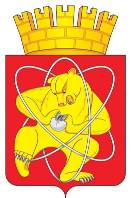 Городской округ «Закрытое административно – территориальное образование Железногорск Красноярского края»АДМИНИСТРАЦИЯ ЗАТО г. ЖЕЛЕЗНОГОРСКПОСТАНОВЛЕНИЕг. Железногорск                                 Об отмене постановлений Администрации ЗАТО г. Железногорск «Об уполномоченном органе на организацию и проведение открытых конкурсов по отбору управляющей организации для управления многоквартирным домом»19.02.2020                                                                                                                                    №  356Руководствуясь статьями 161, 163, 200 Жилищного кодекса Российской Федерации, постановлением Правительства Российской Федерации от 06.02.2006 № 75 «О порядке проведения органом местного самоуправления открытого конкурса по отбору управляющей организации для управления многоквартирным домом», решением Совета депутатов ЗАТО г. Железногорск от 12.12.2019 
№ 49-287Р «Об определении органа, уполномоченного на организацию 
и проведение открытого конкурса по отбору управляющей организации 
для управления многоквартирным домом», Уставом ЗАТО Железногорск, ПОСТАНОВЛЯЮ:1. Отменить:- постановление Администрации ЗАТО г. Железногорск от 12.03.2012 № 452 «Об уполномоченном органе на организацию и проведение открытых конкурсов по отбору управляющей организации для управления многоквартирным домом»;- постановление Администрации ЗАТО г. Железногорск от 11.08.2014                     № 1451 «О внесении изменений в постановление Администрации ЗАТО                          г. Железногорск от 12.03.2012 № 452 «Об уполномоченном органе на организацию и проведение открытых конкурсов по отбору управляющей организации для управления многоквартирным домом»;- постановление Администрации ЗАТО г. Железногорск от 30.03.2015 № 484 «О внесении изменений в постановление Администрации ЗАТО г. Железногорск от 12.03.2012 № 452 «Об уполномоченном органе на организацию и проведение открытых конкурсов по отбору управляющей организации для управления многоквартирным домом»;- постановление Администрации ЗАТО г. Железногорск от 11.05.2018 № 921 «О внесении изменений в постановление Администрации ЗАТО г. Железногорск от 12.03.2012 № 452 «Об уполномоченном органе на организацию и проведение открытых конкурсов по отбору управляющей организации для управления многоквартирным домом»;- постановление Администрации ЗАТО г. Железногорск от 11.02.2011 № 313 «Об уполномоченном органе на организацию и проведение открытых конкурсов по отбору управляющей организации для управления многоквартирным домом, все помещения в котором находятся в собственности муниципального образования ЗАТО Железногорск»;- постановление Администрации ЗАТО г. Железногорск от 20.03.2014 № 607 «О внесении изменений в постановление Администрации ЗАТО г. Железногорск от 11.02.2011 № 313 «Об уполномоченном органе на организацию и проведение открытых конкурсов по отбору управляющей организации для управления многоквартирным домом, все помещения в котором находятся в собственности муниципального образования ЗАТО Железногорск»;- постановление Администрации ЗАТО г. Железногорск от 05.08.2014                  № 1424 «О внесении изменений в постановление Администрации ЗАТО                         г. Железногорск от 11.02.2011 № 313 «Об уполномоченном органе на организацию и проведение открытых конкурсов по отбору управляющей организации для управления многоквартирным домом, все помещения в котором находятся в собственности муниципального образования ЗАТО Железногорск». 2. Управлению делами Администрации ЗАТО г. Железногорск (Е.В. Андросова) довести настоящее постановление до сведения населения через газету «Город и горожане».       3. Отделу общественных связей Администрации ЗАТО г. Железногорск 
(И.С. Пикалова) разместить настоящее постановление на официальном сайте муниципального образования «Закрытое административно-территориальное образование Железногорск Красноярского края» в информационно-телекоммуникационной сети «Интернет».4. Контроль над исполнением настоящего постановления оставляю за собой.5. Настоящее постановление вступает в силу после его официального опубликования.Глава ЗАТО г. Железногорск                                                                      И.Г. Куксин